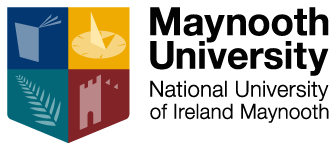 HISTORY DEPARTMENT RESEARCH SEMINAR 2022-2023 (SEMESTER I)Venue: Room 1.33, Iontas Building6 October at 6pmCatherine Corless Tuam Mother & Baby Home - Exposing the Truth(chaired by Dr Jennifer Redmond)Venue: John Hume Lecture Theatre 1, North Campus)20 October at 6pmAvishek Ray (National Institute of Technology Silchar)Roma Historiography and Its Sticky Association with India17 November at 6pmDr Olga Byrska (European University Institute)Interregnum, or: Poland’s unachieved revolution, 1944-4824 November at 6.30 pmProfessor Michael Geary (Norwegian University of Science and Technology) Waving goodbye to neutrality? Navigating Irish foreign policy inside the European Union from membership to Maastricht 15 December at 6.30 pmRuth Canning (Liverpool Hope University)Power, Politics, and Personality in Sixteenth-Century Ireland: A Case Study of Christopher Nugent, Baron of Delvin